図書館だより１７５号－２０２３．０８．０１－編集・発行　福井県視覚障害者福祉協会情報提供センター発行責任者　　畑矢　雅理９１０－００２６　福井市光陽２－１７－８ｔｅｌ　０７７６－２３－４６４７ｆａｘ　０７７６－２３－０５２４ホームページＵＲＬ　https://www.fukushikyo.org/Ｅメール　ｆｋｉｔ＠ａｎｇｅｌ．ｏｃｎ．ｎｅ．ｊｐ郵便振替口座　００７６０－１－２５４４２　福井県視覚障害者福祉協会―新聞情報提供システム　０５７０－０２１－８０２－＊福井県視覚障害者福祉協会では協会員を募集しております。福井県視覚障害者福祉協会は県内視覚障害者で組織された団体です。県内には１１の支部があります。各支部に入会いただくと本部会員としても事業に参加できます。入会希望の方は福井県視覚障害者福祉協会事務局　畑矢までご連絡下さい。点字図書新刊案内（自館製作図書には内容紹介があります。貸出期間は郵送期間を含めて４週間です。）総記買い物の絵本、音楽を感じる絵本、遊びのある絵本・・・。児童書店、家庭文庫の１０人の専門家が、あるテーマに特化して選んだ１０冊を紹介する絵本ガイド。哲学今体験するネガティブな感情のすべては、「目覚め」を加速させ、新しい地球へと次元上昇する足掛かりになる。最高の人生を生きるための、新しい地球の新たなルールを解説し、「何をしたらいいか」を具体的に伝える。社会科学顧客のニーズ、サプライチェーンの課題、社員のモチベーション、競合関係・・・。さまざまな課題に対応し、解決していくグローバルリーダーシップの詳細を解説する。原文をリライトした英文と、超訳の日本語訳を見開きで掲載。新幹線によって、これまで福井が貫いてきた「幸福モデル」が崩壊しかねない。地元視点ではわからない本当の福井人気質を探りつつ、嶺北・嶺南という「ふたつの福井」の現状と問題点に斬り込み、進むべき将来を探る。商社マンの第二の人生は「中米の日本」駐在の日本大使。赴任するや、前例踏襲を固守する大使館スタッフや巨費を投じたＯＤＡ案件に頭を悩ませる日々。さらに３７歳の新大統領登場で問題続発！３年半の奮闘記。自慢話は２フレーズで終えよう、片っ端から音読しよう、上手に聞くコツをマスターしよう・・・。アナウンサー歴４６年、話し方のプロが、老けない話し方のコツを伝える。和田秀樹との対談も収録。技術結婚もした、両親も看取った。残るは〈あの欲望〉だけだ。コロナ禍の中でも変わらぬ食欲と好奇心から生まれた風味絶佳なエッセイ集。産業越前の風土が育てたおろしそば。味と人で選んだ福井の名店４５を紹介する。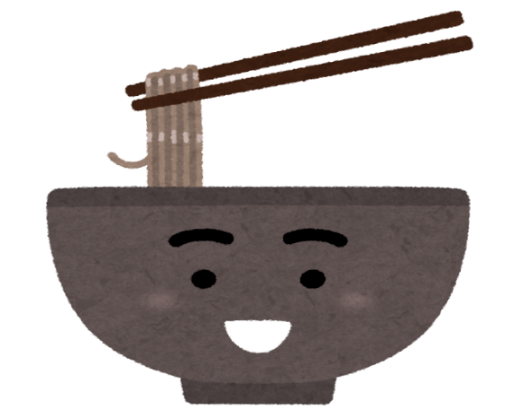 文学そこは全く文明に侵されておらず、野豚３匹と女ひとりの価値は一緒！？文化人類学者で友人の畑中幸子が住むニューギニアの奥地を訪ねた有吉佐和子の、驚きの連続と抱腹絶倒の滞在記。来栖左膳は、酒席で飴売りの男から、素人芝居で使いたいので切腹の作法を教えてほしいと頼まれる。教えると、男は先に店を出た。あとから左膳も店を出ようとしたが、５人の異形の黒装束どもが、先ほどの飴売りを襲っていた。病に冒された弟と姉との時間を描いた表題作をはじめ、デビュー作「揚羽蝶が壊れる時」、「冷めない紅茶」など、最初期の作品全４篇を収録。小学校の教師をやめ、夜勤の警備員になってから３年。立ち止まっていた僕を動かしたのは、空腹から置引未遂を犯した１０歳の少女との出会いだった。挫折を知った青年の新たな一歩を描いた物語。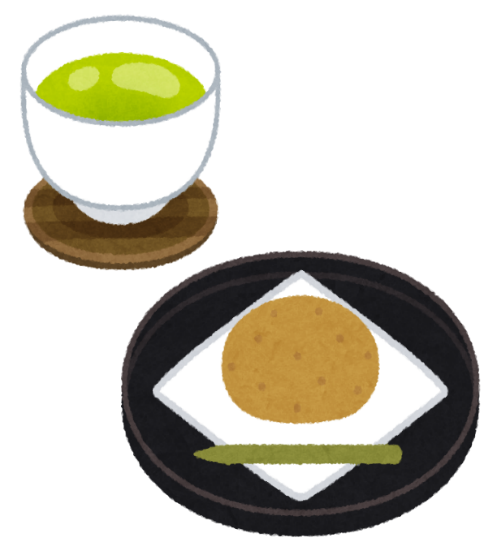 バブルの狂乱のなか巨額の金を儲け、東京で不自由ない生活を送る佳那と望月、誰にも頼らない生き方を模索する水矢子。そんな矢先、ある事件に巻き込まれ事態は一変する。３０年前のバブルに翻弄されながらも最後に笑ったのは、泣いたのは誰だったのか…。結衣パパの登場で、縁太郎とカレン、結衣の三角関係は大きく動き出す。いよいよ自分の気持ちと向き合うことになった縁太郎は答えを出せるのか。初めての一人旅で訪れた男鹿半島、檀一雄の墓に参った福岡、吉永小百合と語り合った伊豆。国内旅エッセイ集。海外でのインフラ整備を志し、大不祥事に揺れる総合商社に周囲の反対を押し切って入社した義人。だが、配属先は薄暗い地下にある総務部第三課。実はそこは社内の不正を突き止め摘発する「社内公安」で・・・。家族の復讐のため、江戸に出てきた凛。敵に近づく手段として、凄腕の町医者・千歳の助手となるが・・・。人情時代小説。学校の古い図書館の扉が、不思議な輝きを放つのを見た男子高校生の仁と律。誘われるように扉を抜けると、そこにはヴィクトリア朝のロンドンが！？そして目の前に、シャーロック・ホームズを名乗る青年が現れて・・・。上京してはじめて挫折を経験した孝太は、北陸のとある食堂に流れ着き、食堂の手伝いをするかわりに居候させてもらえることになる。その夜、食堂の娘で笑顔が眩しい友絵の部屋を通り過ぎようとしたとき、孝太の視界の端に驚愕の光景が・・・。（ポルノ）自分の店を持たず、間借り営業をするまさよ。ほっこり笑顔の一見普通のおばちゃんだが、鮨を握らせたら超一流の腕前。そんなまさよのところには、相談や困りごとが舞い込んできて・・・。かつて北岳で事件に遭遇したアイドル安西友梨香。次回作は山を舞台にするという作家の鷹森。２人は偶然同じ日に北岳を訪れ、成りゆきで一緒に頂上を目指すことに・・・。北岳救助隊と救助犬の活躍を描く２篇を収録。妖魔の司野に命を救われ、下僕になる契約をした浪人生の正路。突然予備校に司野が現れ、ある目的のために神戸に行くと言い出す。もうすぐ６０歳の家政婦ハリスは、ある日、美しいクリスチャン・ディオールのドレスに出会い、パリでドレスを仕立てようと決意し・・・。何歳になっても夢をあきらめない勇気と奇跡の物語。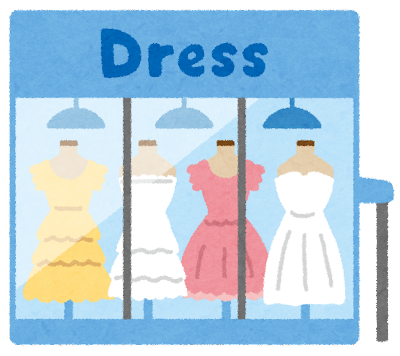 ＣＤ図書新刊案内　ＣＤ図書を聞くためにはＣＤ読書機（プレクストーク等）が必要です。　一般のＣＤプレーヤーではご利用できません。哲学５０代、何を着てもヘン。わけもなく夫にイライラ。ワクワクがない。おしゃれ、仕事、人生など、全国の中高年女子から寄せられたあらゆる問題をスタイリストが解決＆爆笑に変える。歴史「密」だからこそ魅力的だった大阪の街は変わってしまうのか。万博開催予定地、閑散とした道頓堀界隈、ちんどん行列、新世代の大衆酒場など、コロナ後の大阪を歩き、非常時を逞しく、しなやかに生きる町と人の姿を追う。社会科学男と女、どっちがつらい？男も女も繊細でいいし、傷ついてもいい。不毛な争いはやめて、みんなでジェンダーの呪いを滅ぼそう！爆笑フェミニンエッセイ。せやろがいおじさんとの対談も収録。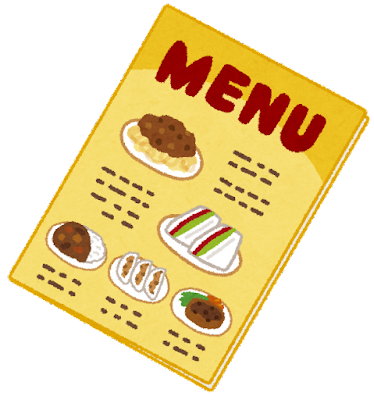 文学探偵・濱地健三郎には鋭い推理力だけでなく、幽霊を視る能力がある。作家志望の美男子を襲った心霊は、古い洋館のどこに巣食っていたのか。濱地と助手のコンビが、驚くべき謎を解き明かしていく！念願がかなって鑑識課警察犬係に配属された岡本都花沙は、ベテラン警察犬のアクセル号とコンビを組むことに。凄腕ハンドラー・野見山俊二の協力も得て、認知症高齢者の捜索、ひき逃げ事件の捜査などに日々、奔走する。ある日突然がんと診断され、夫とふたり、無人島に流されてしまったかのような日々が始まった。５８歳で余命宣告を受け、それでも最期まで書くことを手放さなかった作家の闘病記。高校で図書委員をつとめる次郎と詩門は、ある日、図書室の返却本の中に、押し花の栞を見つける。それは猛毒のトリカブトで、校舎裏で栽培されているのも発見され・・・。・以下のＣＤ図書は他館複製図書・厚生労働省委託図書・寄贈図書などです。貸出用のＣＤ図書は１部しか用意しておりません。貸出期間を厳守してご利用下さい。貸出期間は郵送期間を含めて４週間です。☆ＳＤカードによる貸出についてＳＤカードによる貸出を希望される方は山野までお申し込みください。ＳＤカードの収録内容に、ご希望のものがあれば希望に添ったものをご準備します。１枚のSDカードには依頼内容により最大２０タイトルまで収録しますが、通常は１０タイトルとします。貸出期間は１か月以内です。　＊ご注意：図書館からの貸出数は最大１０タイトルです。SDカード１枚（収録タイトルが１０タイトル以上）を借り受けている状態で点字図書やCD図書を借りることはできませんのでご注意ください。＊SDカードはPTN2、PTN3、PTR３、リンクポケット等に対応しています。その他の図書のご案内・以下の図書が届きました。これらの図書は発表後１年程度で廃棄します。貸出希望の方はお早めにお申し込み下さい。点字図書（冊数の明記のないものは１冊です。）・ＡＢＳＣ準備会レポート　２０２２、２０２３（各１冊）・ＮＨＫテレビ放送番組時刻表（総合・Ｅテレ）　２０２３年４月・ＮＨＫラジオ放送番組時刻表（ラジオ第１・第２・ＦＭ）　２０２３年４月・割賦販売法（４冊）・コミュニカ　６６号（全国盲ろう者協会）・自由民主　１０９号・少年法/性をめぐる個人の尊厳が重んぜられる社会の形成に資するために性行為映像制作物への出演に係る被害の防止を図り及び出演者の救済に資するための出演契約等に関する特則等に関する法律・消費者契約法・新型コロナウイルス感染症拡大下のマッサージ等における視覚障害者の就労及び生活の実態等に関する調査報告書（２冊）・点字こうめい　８６号・特定商取引に関する法律（３冊）・名井島（時里二郎/著）・なぜ人はカルトに惹かれるのか（瓜生崇/著　３冊）・日盲社協通信　８６号・被災経験の聞きとりから考える（土屋葉ほか/著　５冊）・不思議な水銀の話（斉藤貢/著）・仏典童話　ソーマダッタの森／世界がこわれる音・ふれあいらしんばん　９１号、９２号（各１冊）点字図書データ・デジタルを活用する未来に向けて（２冊）・令和２年　社会福祉施設等調査の概要（２冊）・令和２年版　地域保健・健康増進事業報告の概況（２冊）・令和２年版　福祉行政報告例の概況・令和４年版　交通安全白書（概要版）・令和４年版　高齢社会白書（概要版）・令和４年版　少子化社会対策白書（概要版）・令和４年版　食育白書（概要版）　・令和４年版　犯罪被害者白書（概要版）（２冊）ＣＤ図書（プレクストーク等が必要です。）・ＮＨＫ放送番組時刻表（３：１１）・厚生　２８３号（１：１６）・日視連アワー　５月号（１：２５）、６月号（１：２３）、７月号（１：２２）・仏典童話　ソーマダッタの森／世界がこわれる音（０：１０）ＣＤ図書（市販のＣＤプレーヤーで聞くことができます。）・明日への声　９１号（０：３８）、９２号（０：３８）・盲導犬くらぶ　１１０号（２枚）（１：１１+０：２７）蔵出し５６５６回目の「蔵出し」は、書名の中に鳥を探してみました。著者名、書名、製作種別、冊巻数、原本発行年、内容の順に紹介します。赤川　次郎／著　「白鳥の逃亡者」　点字５冊　２００３年・ふとしたことから殺しの容疑者である君崎とともに「逃亡」することになった女子高生チェリスト涼子。逃亡中のふたりに次々とトラブルが降りかかり、新たな殺人事件が…。重松　清／著　「青い鳥」　点字５冊　２００７年　・村内先生は中学の臨時講師。言葉がつっかえて、うまくしゃべれない。でも、先生は、授業よりもたいせつなことを教えてくれる。すべての孤独な魂にそっと寄り添う感動作。 福井新聞社みらい・つなぐ・ふくいプロジェクト取材班／執筆・編集　「辞令！コウノトリ支局員を命ず　里山に暮らした新聞記者の挑戦」　点字５冊・CD　２０１５年　・「コウノトリを呼び戻そう」。それが僕らの合言葉。約束の地にコウノトリは羽ばたいた。その瞬間を、僕は福井新聞コウノトリ支局の記者として、そして、のどかな里山の”住人”の一人として見届けた・・・。三上　修／著　「電柱鳥類学　スズメはどこに止まってる？」　点字２冊　２０２０年　・電柱や電線で鳥は何をしている？その知られざる生態、電力会社と鳥たちの終わりなき知恵比べ…。鳥と電柱、そして人のささやかなつながりを、第一人者が描き出す。平岩　弓枝／著　｢水鳥の関（上・下）｣　　CD　１９９６年　・東海道新居宿の本陣の娘お美也は藩の名家に嫁入りするが、夫と死別し子供とも会えぬ境遇となる。波瀾に満ちた「女の一生」を描く長篇時代小説。道尾　秀介／著　「カササギたちの四季」　CD　２０１０年　・小さな古道具屋のまわりで起きる、謎めいた事件を描く、ちょっと甘口な青春ミステリー。＊以上、６作品をご紹介しました。ご希望の方は貸出係までご連絡ください。　　貸出：山野点字・録音図書着手情報　貸出予約を受け付けます。完成次第お送りします。点字図書麻加　朋		ブラックバースディ嵐山　駿		警視庁SP特捜イ　グミ		アロハ、私のママたち北方　謙三		望郷ケイト・ディカミロ/作　宮下　嶺夫/訳	ベアトリスの予言桜井　真琴		熟れごろ人妻旬の味（ポルノ）愁堂　れな		先輩と僕２　総務部社内公安課鳴神　響一		鎌倉署・小笠原亜澄の事件簿２　由比ガ浜協奏曲塙　宣之		静夫さんと僕東野　圭吾		どちらかが彼女を殺した　新装版東野　圭吾		私が彼を殺した　新装版［福井新聞／編］	時短でカンタンちゃちゃっと作れる毎日ごはん藤井　恵		THE藤井定食椹野　道流		妖魔と下僕の契約条件５前田　勝		遠い家族　母はなぜ無理心中を図ったのか宮野　美嘉		あやかし姫の婚礼山本　悦子/作	いつかの約束１９４５養老　孟司、名越　康文	ニホンという病Yoru Sumino		I am BLUE, in PAIN, and FRAGILE（本文は英語）録音図書（ＣＤ図書のみ製作します。）汐月　遥/著　ヒットポイント/監修	おはなしねこあつめ＊今回新規着手は１点です。以下は現在製作中の録音図書のご案内です。　・一色　さゆり	カンヴァスの恋人たち　・伊藤　朱里	内角のわたし　・大谷　睦		クラウドの城　・親野　智可等	子育て３６５日　・木村　衣有子	BOOKSのんべえ　・清志　まれ		おもいでがまっている　・ジェーン・スー	闘いの庭　咲く女　・津田　寛治	悪役　・南波　永人	ピアノマン　・西村　健		バスに集う人々　・野々井　透	棕櫚を燃やす　・蓮見　圭一	美しき人生　・裕夢		千歳くんはラムネ瓶のなか　・宮島　未奈	成瀬は天下を取りにいく　・村田　喜代子	村田喜代子の本よみ講座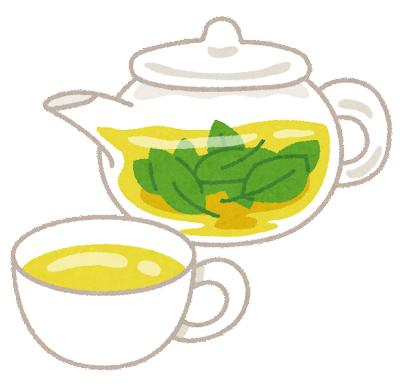 ☆用具部　商品のご案内　Ｎｏ．１０４（お問い合わせは高橋までどうぞ）〇「携帯型OCRマルチプレーヤーセンスプレーヤー」[販売元　日本点字図書館]　　価格９９,８００円+送料１,０００円　OCR機能を使った活字文書の読み上げ、DAISY図書の再生、DAISYオンラインを使ったDAISYデータの検索とダウンロード、音楽データの再生、録音、ポッドキャスト、ウェブラジオ、FMラジオ、カラーリーダーなど多彩な機能を備えた携帯型OCRマルチプレーヤーで、皆様の快適な日常生活をサポートします。　まずは活字読み上げについて。付属のOCRスタンドを使用することでA4サイズの書類を読み上げることができます。精度は落ちますが、もちろん手にもって書類を撮影して読み上げることも可能ですので、外出先でもご使用いただけます。ただし、文書のレイアウトや撮影環境によっては内容を正確に読み上げない場合があります。原稿サイズがA４の場合、カメラを用紙の中心から高さ約２５㎝上の位置になるようにセットして撮影するのがポイントです。それより小さい用紙はさらに低い位置から撮影します。　次にDAISY図書について。再生・録音が可能で、Wi-Fiに接続すればサピエも利用できます。データは本体フラッシュメモリの他、microSDカードにも保存できるので携帯型DAISYプレーヤーとしても重宝します。また、USBタイプCのカードリーダーをお持ちであればSDカードやCFカードに保存したDAISY図書も聞くことができます。もちろん、本体フラッシュメモリにコピーもできます。　その他の機能として、ファイル管理、カラーリーダー、メモ、電卓、アラーム、ストップウォッチ、カウントダウン、スリープタイマーなど盛りだくさんです。Wi-Fiに接続することでウェブラジオ、ポッドキャストなどもお楽しみいただけます。また、IOSやAndroidのスマートフォンやタブレットとBluetooth接続することによってキーボードとしてもご使用いただけます。さらに海外用コンセントも付属しますので、海外旅行の時にも使えて安心です。　機能が盛りだくさんな分、使いこなすのは大変ですが、慣れればきっと日々の暮らしが便利になることでしょう。	大きさ：（縦）１３×（横）６、４×（厚さ）１、４５㎝	重さ：１４０ｇ付属品：ACアダプター、USBケーブル（A-C）、イヤホン、ストラップ、OCRスタンド、海外用コンセント、点字・CD（デイジー、テキスト、ｗｏｒｄ）取説＊日常生活用具給付等事業候補品（耐用年数６年　基準額９９，８００円）　（活字文書読上げ装置）　〇「三点式杖用石突（黒）１、６㎝／１、８㎝」　[販売元　日本点字図書館]　価格１,８５０円+送料６６０円　装着することで、身体支持用の白杖を自立させることができる、三点式のゴム製の石突です。　手を放しても杖が倒れません。　外出時も立ったままの状態で置くことができます。　Ｔ字直杖、Ｌ字直杖、Ｌ字サポートケーン等に装着可能です。（スライド式サポートケーンは、杖の径が細いためそのまま装着はできません。杖本体にテープを巻いてかさ増しをし、装着いたします。）　・１、６㎝　大きさ　内径：１、６㎝　　最大外径：７㎝　　高さ：５㎝　　重さ：８０ｇ　・１、８㎝　大きさ　内径：１、８㎝　　最大外径：７㎝　　高さ：５㎝　　重さ：８０ｇ〇「ハトメジャーⅡ」　[販売元　日本点字図書館]　価格２,９５０円+送料６６０円　ハトメという金属の輪が付いた、１５０㎝までの長さが測れるヒモ状のメジャーです。　１㎝から９㎝までは、１㎝毎にハトメが１つ付いています。それ以降の１０㎝からは、１０㎝毎にハトメが２つ、５０㎝毎にハトメが３つ付いています。　裁縫の際にハトメの輪の中にまち針や糸を通して、固定した状態でお使いいただけます。また、ヒモを結んだり画鋲を刺したりして始点のハトメを固定し、長いものを測ったり、半径を測ったりできます。	大きさ：（幅）１、５×（長さ）１６５、２㎝	重さ：１８ｇ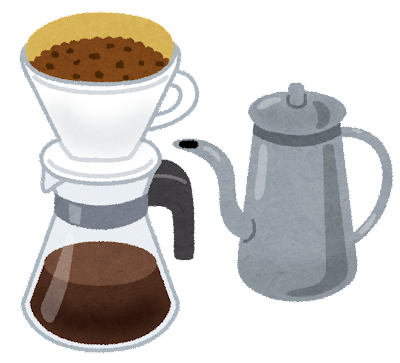 ★ありがとうございます以下の方々より、青い鳥ハガキ、書き損じハガキ、切手等をご寄贈いただきました。（順不同）	・福井市		三谷　巖作様	・福井市		木村　守様	・鯖江市		窪田　志津恵様	・敦賀支部		橋本　輝男様				奥田　千代子様				岡本　孝雄様				岡本　ひろ子様☆「まごころ募金箱」ご報告　２０２３年５月～７月中旬合計１，０２１円　第９０回福井県視覚障害者福祉大会（Ｒ５．６．１１鯖江大会）合計７，６８０円　あたたかな募金、まことにありがとうございました。★サピエ停止による貸出休止について２０２４年３月４日（月）午前３時～３月２７日（水）午前１０時まで、サピエのすべてのサービスを停止して、機器のリプレイス、改修が予定されています。サピエを利用して貸出業務を行う当施設は、上記の期間の貸出をお休みさせていただきます。ご迷惑をおかけしますが、よろしくお願いいたします。☆休館日のお知らせ　　以下の通り休館します。	８月１４日（月）～８月１６日（水）　	＊８月１１日（金・祝日）～８月１６日（水）まで休館になります。話題の墨字図書紹介　以下の図書は当方が独自に選んだものです。着手・完成の情報は「サピエ」によります。ご紹介の図書の中には貸出までに時間がかかるものがあります。　また、製作依頼も受け付けますのでご利用下さい。なお、点字図書は製作館の都合で貸出用の図書が用意されていない場合があります。その際は、有料提供となります。あらかじめご了承下さい。（７／１０調べ）著者			書名　（図書製作状況）安達　裕哉	　　頭のいい人が話す前に考えていること（点字着手・ＣＤ着手）今井　むつみ、秋田　喜美		言語の本質（点字着手・ＣＤ着手）坂本　龍一		ぼくはあと何回、満月を見るだろう（点字着手・ＣＤ着手）杉井　光		世界でいちばん透きとおった物語（点字着手・ＣＤ着手）杉本　昌隆	　　師匠はつらいよ　藤井聡太のいる日常（点字着手・ＣＤ着手）高瀬　準子		いい子のあくび（点字着手・ＣＤ着手）中野　信子		エレガントな毒の吐き方（点字着手・ＣＤ着手）原田　ひ香		図書館のお夜食（点字着手・ＣＤ着手）宮川　路子		最強の水素術（なし）山本　康正		アフターＣｈａｔＧＰＴ（なし）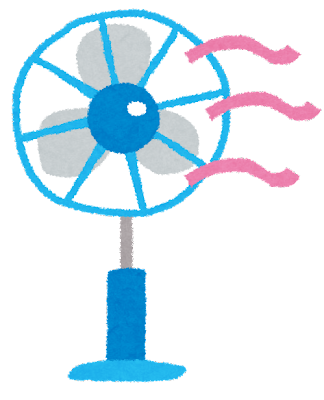 編集後記毎年夏になると、夏が一番好きだと教えて下さった利用者の方を思い出します。けれども体調を崩された後は、夏がしんどくなってしまったと言っておられた。気がつくと夏はその姿を変えてしまったようで、エアコンがなければやり過ごせない、そんな季節に変わってしまった。昨今の電気代の高騰は気になりますが、お身体を第一に、どうぞ元気にこの夏をお過ごし下さい。　　（やまの）ｍｏｍｏ編集部[編]あの人が選んだ絵本ガイド１００児童書店、家庭文庫の１０人の専門家がセレクト２並木　良和新しい地球の歩き方　自分史上、最高の自分に出会う旅３Ernest Gundling, Terry Hogan,Karen Cvitkovich/原著Kay Jones/英文編集　山久瀬　洋二/ﾅﾋﾞｹﾞｰﾀｰWhat is Global Leadership?日本語ナビで読む洋書　疾風怒涛の現代、リーダーに求められるスキルとマインドセットとは何か？5鈴木　ユータ、岡島　慎二／編これでいいのか福井県実はスゴイ県なのにマイナーなワケ４樋口　和喜商社マン、エルサルバドル大使になる４南　美希子「老けない人」ほどよく喋る健康長寿のカギは話し方にあった２阿川　佐和子母の味、だいたい伝授３「そばびと」制作実行委員会ふくいのそばびと　日本一うまい！越前のそば３有吉　佐和子女二人のニューギニア４瓜生　颯太罷免家老世直し帖6　　贋作の野望３小川　洋子完璧な病室　改版４小野寺　史宜君に光射す４桐野　夏生真珠とダイヤモンド（上）（下）上５・下４栗ノ原　草介結婚が前提のラブコメ６３沢木　耕太郎飛び立つ季節　　旅のつばくろ２２愁堂　れな先輩と僕　　総務部社内公安課３知野　みさき仇持ち　町医・栗山庵の弟子日録１３七海　花音反時計回りのシャーロック３葉月　奏太秘密のお部屋３原　宏一間借り鮨まさよ４樋口　明雄それぞれの山　南アルプス山岳救助隊Ｋ－９４椹野　道流妖魔と下僕の契約条件４３ポール・ギャリコ／著亀山　龍樹／訳ミセス・ハリス、パリへ行く３地曳　いく子地曳いく子のお悩み相談室　ババア上等！番外編３：２５スズキ　ナオ「それから」の大阪４：４８アルテイシアヘルジャパンを女が自由に楽しく生き延びる方法７：１５有栖川　有栖濱地健三郎の呪える事件簿８：２５大門　剛明闇夜に吠ゆ　鑑識課警察犬係６：１３山本　文緒無人島のふたり　１２０日以上生きなくちゃ日記２：４９米澤　穂信栞と嘘の季節１１：０９明川　哲也カラスのジョンソンカラスのジョンソンカラスのジョンソンカラスのジョンソンカラスのジョンソンカラスのジョンソンカラスのジョンソンカラスのジョンソン６：０４６：０４アンヌ・スヴェルトルップ=ティーゲソン/著　小林　玲子/訳　丸山　宗利/監修アンヌ・スヴェルトルップ=ティーゲソン/著　小林　玲子/訳　丸山　宗利/監修アンヌ・スヴェルトルップ=ティーゲソン/著　小林　玲子/訳　丸山　宗利/監修アンヌ・スヴェルトルップ=ティーゲソン/著　小林　玲子/訳　丸山　宗利/監修アンヌ・スヴェルトルップ=ティーゲソン/著　小林　玲子/訳　丸山　宗利/監修アンヌ・スヴェルトルップ=ティーゲソン/著　小林　玲子/訳　丸山　宗利/監修アンヌ・スヴェルトルップ=ティーゲソン/著　小林　玲子/訳　丸山　宗利/監修アンヌ・スヴェルトルップ=ティーゲソン/著　小林　玲子/訳　丸山　宗利/監修昆虫の惑星　虫たちは今日も地球を回す昆虫の惑星　虫たちは今日も地球を回す７：３５石田　衣良不死鳥少年　アンディ・タケシの東京大空襲不死鳥少年　アンディ・タケシの東京大空襲不死鳥少年　アンディ・タケシの東京大空襲不死鳥少年　アンディ・タケシの東京大空襲不死鳥少年　アンディ・タケシの東京大空襲不死鳥少年　アンディ・タケシの東京大空襲不死鳥少年　アンディ・タケシの東京大空襲不死鳥少年　アンディ・タケシの東京大空襲１２：２０１２：２０礒　みゆき/作　はた　こうしろう/絵礒　みゆき/作　はた　こうしろう/絵礒　みゆき/作　はた　こうしろう/絵礒　みゆき/作　はた　こうしろう/絵礒　みゆき/作　はた　こうしろう/絵礒　みゆき/作　はた　こうしろう/絵それで、いい！それで、いい！それで、いい！０：４１０：４１犬飼　六岐鷹ノ目鷹ノ目鷹ノ目鷹ノ目鷹ノ目鷹ノ目鷹ノ目鷹ノ目６：４７６：４７伊与原　新フクロウ准教授の午睡（ｼｴｽﾀ）フクロウ准教授の午睡（ｼｴｽﾀ）フクロウ准教授の午睡（ｼｴｽﾀ）フクロウ准教授の午睡（ｼｴｽﾀ）フクロウ准教授の午睡（ｼｴｽﾀ）フクロウ准教授の午睡（ｼｴｽﾀ）フクロウ准教授の午睡（ｼｴｽﾀ）フクロウ准教授の午睡（ｼｴｽﾀ）６：２５６：２５歌代　朔/作スクラッチスクラッチスクラッチスクラッチスクラッチスクラッチスクラッチスクラッチ８：０６８：０６エル・マクニコル/著　櫛田　理絵/訳エル・マクニコル/著　櫛田　理絵/訳魔女だったかもしれないわたし魔女だったかもしれないわたし魔女だったかもしれないわたし魔女だったかもしれないわたし魔女だったかもしれないわたし魔女だったかもしれないわたし魔女だったかもしれないわたし５：５３５：５３大塚　菜生/文　イシヤマ　アズサ/絵大塚　菜生/文　イシヤマ　アズサ/絵大塚　菜生/文　イシヤマ　アズサ/絵大塚　菜生/文　イシヤマ　アズサ/絵大塚　菜生/文　イシヤマ　アズサ/絵大塚　菜生/文　イシヤマ　アズサ/絵大塚　菜生/文　イシヤマ　アズサ/絵給食室のいちにち給食室のいちにち１：０８１：０８車谷　長吉雲雀の巣を捜した日雲雀の巣を捜した日雲雀の巣を捜した日雲雀の巣を捜した日雲雀の巣を捜した日雲雀の巣を捜した日雲雀の巣を捜した日雲雀の巣を捜した日６：５１６：５１黒岩　比佐子伝書鳩　もうひとつのIT伝書鳩　もうひとつのIT伝書鳩　もうひとつのIT伝書鳩　もうひとつのIT伝書鳩　もうひとつのIT伝書鳩　もうひとつのIT伝書鳩　もうひとつのIT伝書鳩　もうひとつのIT７：４７７：４７坂木　司鶏小説集鶏小説集鶏小説集鶏小説集鶏小説集鶏小説集鶏小説集鶏小説集５：２３５：２３ダイアナ・ハーモン・アシャー/作　武富　博子/訳ダイアナ・ハーモン・アシャー/作　武富　博子/訳ダイアナ・ハーモン・アシャー/作　武富　博子/訳ダイアナ・ハーモン・アシャー/作　武富　博子/訳ダイアナ・ハーモン・アシャー/作　武富　博子/訳アップステージ　シャイなわたしが舞台に立つまでアップステージ　シャイなわたしが舞台に立つまでアップステージ　シャイなわたしが舞台に立つまでアップステージ　シャイなわたしが舞台に立つまで９：１３９：１３高久　至/写真　かんちく　たかこ/文高久　至/写真　かんちく　たかこ/文高久　至/写真　かんちく　たかこ/文高久　至/写真　かんちく　たかこ/文高久　至/写真　かんちく　たかこ/文高久　至/写真　かんちく　たかこ/文高久　至/写真　かんちく　たかこ/文うまれてくるよ海のなかうまれてくるよ海のなか０：５９０：５９長谷川　敦人がつくった川・荒川　水害からいのちを守り、暮らしを豊かにする人がつくった川・荒川　水害からいのちを守り、暮らしを豊かにする人がつくった川・荒川　水害からいのちを守り、暮らしを豊かにする人がつくった川・荒川　水害からいのちを守り、暮らしを豊かにする人がつくった川・荒川　水害からいのちを守り、暮らしを豊かにする人がつくった川・荒川　水害からいのちを守り、暮らしを豊かにする人がつくった川・荒川　水害からいのちを守り、暮らしを豊かにする人がつくった川・荒川　水害からいのちを守り、暮らしを豊かにする４：５１４：５１古田　靖／文　寄藤　文平／絵アホウドリの糞でできた国　ナウル共和国物語アホウドリの糞でできた国　ナウル共和国物語アホウドリの糞でできた国　ナウル共和国物語アホウドリの糞でできた国　ナウル共和国物語アホウドリの糞でできた国　ナウル共和国物語アホウドリの糞でできた国　ナウル共和国物語アホウドリの糞でできた国　ナウル共和国物語アホウドリの糞でできた国　ナウル共和国物語１：３９１：３９ヘレイン・ベッカー/作　サンドラ・デュメイ/絵　木村　由莉/訳・監修ヘレイン・ベッカー/作　サンドラ・デュメイ/絵　木村　由莉/訳・監修ヘレイン・ベッカー/作　サンドラ・デュメイ/絵　木村　由莉/訳・監修化石のよぶ声がきこえる　天才恐竜ハンターウェンディ・スロボーダ化石のよぶ声がきこえる　天才恐竜ハンターウェンディ・スロボーダ化石のよぶ声がきこえる　天才恐竜ハンターウェンディ・スロボーダ化石のよぶ声がきこえる　天才恐竜ハンターウェンディ・スロボーダ化石のよぶ声がきこえる　天才恐竜ハンターウェンディ・スロボーダ化石のよぶ声がきこえる　天才恐竜ハンターウェンディ・スロボーダ１：１２１：１２ポリー・フェイバー/文　ハリエット・ホブデイ/絵　中井　はるの/訳ポリー・フェイバー/文　ハリエット・ホブデイ/絵　中井　はるの/訳ポリー・フェイバー/文　ハリエット・ホブデイ/絵　中井　はるの/訳よるのあいだに・・・　みんなをささえるはたらく人たちよるのあいだに・・・　みんなをささえるはたらく人たちよるのあいだに・・・　みんなをささえるはたらく人たちよるのあいだに・・・　みんなをささえるはたらく人たちよるのあいだに・・・　みんなをささえるはたらく人たちよるのあいだに・・・　みんなをささえるはたらく人たち０：５４０：５４椰月　美智子かっこうの親もずの子どもかっこうの親もずの子どもかっこうの親もずの子どもかっこうの親もずの子どもかっこうの親もずの子どもかっこうの親もずの子どもかっこうの親もずの子どもかっこうの親もずの子ども９：１０９：１０山本　巧次鷹の城鷹の城鷹の城鷹の城鷹の城鷹の城鷹の城鷹の城５：３９５：３９横田　明子/作　塚越　文雄/絵横田　明子/作　塚越　文雄/絵横田　明子/作　塚越　文雄/絵横田　明子/作　塚越　文雄/絵ライスボールとみそ蔵とライスボールとみそ蔵とライスボールとみそ蔵とライスボールとみそ蔵とライスボールとみそ蔵と２：１９２：１９ラッセル・ホーバン/作　小宮　由/訳　大野　八生/絵ラッセル・ホーバン/作　小宮　由/訳　大野　八生/絵ラッセル・ホーバン/作　小宮　由/訳　大野　八生/絵ラッセル・ホーバン/作　小宮　由/訳　大野　八生/絵ラッセル・ホーバン/作　小宮　由/訳　大野　八生/絵ラッセル・ホーバン/作　小宮　由/訳　大野　八生/絵ラッセル・ホーバン/作　小宮　由/訳　大野　八生/絵けんかのたねけんかのたね０：３６０：３６